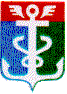 РОССИЙСКАЯ ФЕДЕРАЦИЯПРИМОРСКИЙ КРАЙ
ДУМА НАХОДКИНСКОГО ГОРОДСКОГО ОКРУГАРЕШЕНИЕ__.__.2023                                                                                                                ПРОЕКТО внесении изменения в пункт 1 решения Думы Находкинского городского округа от 29.03.2023           № 107 «Об утверждении состава Молодежного парламента при Думе Находкинского городского округа»Дума Находкинского городского округа Р Е Ш И Л А:Внести в пункт 1 решения Думы Находкинского городского округа от 29.03.2023 № 107 «Об утверждении состава Молодежного парламента при Думе Находкинского городского округа» изменение, изложив подпункт 12 в следующей редакции:«12. Афанасенко Ксения Павловна;».Настоящее решение вступает в силу со дня его принятия.Председатель Думы                                                                                        А.В. Кузнецов